PPE6413 - Tópicos Especiais de Matemática Aplicada a Projetos de CiênciasDATAS PREVISTAS DE AULA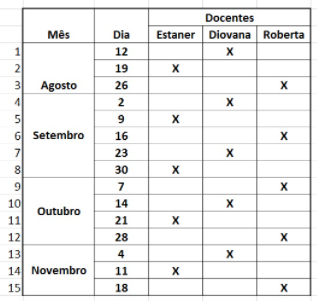 